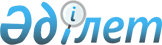 О внесении изменений в некоторые решения Правительства Республики Казахстан
					
			Утративший силу
			
			
		
					Постановление Правительства Республики Казахстан от 4 июля 2014 года № 769. Утратило силу постановлением Правительства Республики Казахстан от 7 сентября 2023 года № 772.
      Сноска. Утратило силу постановлением Правительства РК от 07.09.2023 № 772 (вводится в действие по истечении десяти календарных дней после дня его первого официального опубликования).
      Правительство Республики Казахстан ПОСТАНОВЛЯЕТ:
      1. Утвердить прилагаемые изменения, которые вносятся в некоторые решения Правительства Республики Казахстан.
      2. Настоящее постановление вводится в действие по истечении десяти календарных дней после дня его первого официального опубликования. Изменения, которые вносятся в некоторые решения
Правительства Республики Казахстан
      1. В постановлении Правительства Республики Казахстан от 23 января 2008 года № 58 "Об утверждении Правил присуждения образовательного гранта для оплаты высшего образования" (САПП Республики Казахстан, 2008 г., № 2, ст. 24):
      в Правилах присуждения образовательного гранта для оплаты высшего образования, утвержденных указанным постановлением:
      пункт 5-5 изложить в следующей редакции:
      "5-5. Для участия в конкурсе необходимо набрать не менее 50 баллов, по специальности "Общая медицина" – не менее 65 баллов, для поступающих в национальные высшие учебные заведения – не менее 70 баллов, а по группам специальностей "Образование", "Сельскохозяйственные науки" и "Ветеринария" – не менее 60 баллов, в том числе не менее 7 баллов по профильному предмету (не менее 10 баллов по каждому творческому экзамену), а по остальным предметам – не менее 4 баллов.".
      2. Утратил силу постановлением Правительства РК от 27.12.2018 № 895.

      3. Утратил силу постановлением Правительства РК от 23.08.2023 № 716 (вводится в действие по истечении десяти календарных дней после дня его первого официального опубликования).


					© 2012. РГП на ПХВ «Институт законодательства и правовой информации Республики Казахстан» Министерства юстиции Республики Казахстан
				
Премьер-Министр
Республики Казахстан
К. МасимовУтверждены
постановлением Правительства
Республики Казахстан
от 4 июля 2014 года № 769 